Осипова Ирина Юрьевна МАДОУ "Детский сад "Сказка" с/п №151ВоспитательКонспект образовательной деятельности по декоративному рисованию Городецкая роспись «Купавка»Задачи:-продолжать познакомить детей с особенностями городецкой росписи- учить рисовать городецкие купавки голубого и розового цвета, чередуя их с листьями- развивать чувство композиции, умение красиво располагать узор в заданной форме (полосе)- развивать усидчивость, внимание, аккуратность при работе с красками- Материал: Листы бумаги, гуашь, кисти, палитра, баночки с водой, салфетки (на каждого ребёнка)Персонаж. Домовой – переодетый взрослый.Методика проведения- Ребята, на прошлой неделе мы посетили выставку народных умельцев (показ слайда). Какая роспись была представлена на выставке? (ответы детей).- Из каких элементов состоит городецкий узор? (ответы детей).-Правильно, растительный и животный. Ребята, вы слышите кто - то стучит в нашу дверь, пойду посмотрю.  (в группу входит взрослый, переодетый домовым и в руках несёт сундучок).-Кто же это? (ответ детей)-Ребята, давайте поздороваемся с Кузей.Дети. Здравствуй Кузя.- Ребята, а что это у Кузи в руках? (ответы детей)- Кузенька, а что же ты делаешь в детском саду?Кузя. Я слышал, что ребята вашей группы умеют красиво рисовать, а мне помощь нужна. (показывает детям сундук). «Вот полный сундук сказок, да только не удивить уже детей просто рассказами, им картинки подавай, да что бы были красивые, да яркие, не поможете ли мне? Я где живу? (ответы детей)Кузя. Верно, в лесу и сказки мои про лесочек – цветочек, да про птичку – невеличку, где же такие узоры можно увидеть?- Ребята, где же мы найдём такие красивые узоры, что -  бы домовёнку, да и всем детям понравились? (ответы детей) - Правильно, в городецкой росписи. Поможем Кузе? (ответы детей)- Давайте ещё раз посмотрим на изделия городецких мастеров (идёт показ слайдов). Каких элементов росписи вы видите больше всего? (ответы детей)- Цветы какого цвета? (ответы детей)- Верно: розовые, голубые, жёлтые, красные и синие.- А кто знает, как называются цветы, которые изобразил мастер? (ответы детей).- Одним из любимых элементов городецких мастеров является – купавка и её мы сегодня попробуем нарисовать.Воспитатель читает стихотворение:Какое чудо на полянке!Бубенчики – купавки расцвели!Везде – везде, куда не глянешь,На заливных лугах ковром легли.- Ребята, как вы будите рисовать цветок? (ответы детей).-Для того что - бы нарисовать любой цветок, ставим на свой лист большую кляксу и рисуем большой круг голубого или розового цвета. Ребята, как получить розовый? (ответы детей). - Верно, смешать красный и белый цвет. Как получить голубой? (ответы детей)- Правильно, смешать синий и белый цвет. Затем дорисовываем центр бутона в виде маленького кружка. Дальше бутон дополняется тонкими линиями и дугами концом кисти. Затем идёт оживка (прорисовка) белым и чёрным цветом, используя кончик тонкой кисти. Теперь, когда мы знаем, как рисуется купавка, можно и к работе приступать, но прежде давайте попробуем нарисовать цветы в воздухе.                     - Круг рисуем мы большой (рисуют большой круг в воздухе)                       В центре совсем маленький (рисуют маленький)                       Разбавляем всё дугой (рисуют дугу)                       Белой нитью кружевной (рисуют волнистую линию)Далее идёт самостоятельная работа детей.- Я предлагаю вам расположить мелкие цветы по углам, а крупный цветок в центре. Дополнить рисунок можно листьями, используя способ бокового мазка (примакивание). Также можно чередовать элементы узора - цветок, листок, цветок, листок (т.е. соблюдать ритмичность элементов) и так до конца полосы.Воспитатель наблюдает за работой детей и помогает тем ребятам, которые затрудняются в рисовании элементов узора.- Сегодня вы были настоящими городецкими мастерами и мастерицами, посмотрите какие красивые у вас получились работы (дети рассматривают свои работы и делятся впечатлениями).Кузя:  «Спасибо, ребята, за помощь, теперь мои сказки будут и самыми интересными и самыми красивыми. До свидания, друзья!»Дети. До свидания, Кузя!Домовёнок Кузя уходит с работами детей.- С элементами какой росписи вы сегодня познакомились? (ответы детей)- Правильно, городецкой. Вам понравилось заниматься росписью городецких узоров? (ответы детей).- В следующий раз мы продолжим знакомство с новыми элементами этой росписи.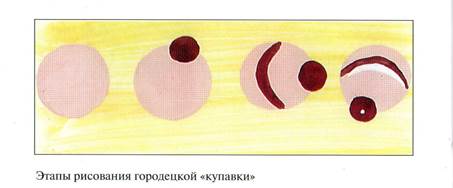 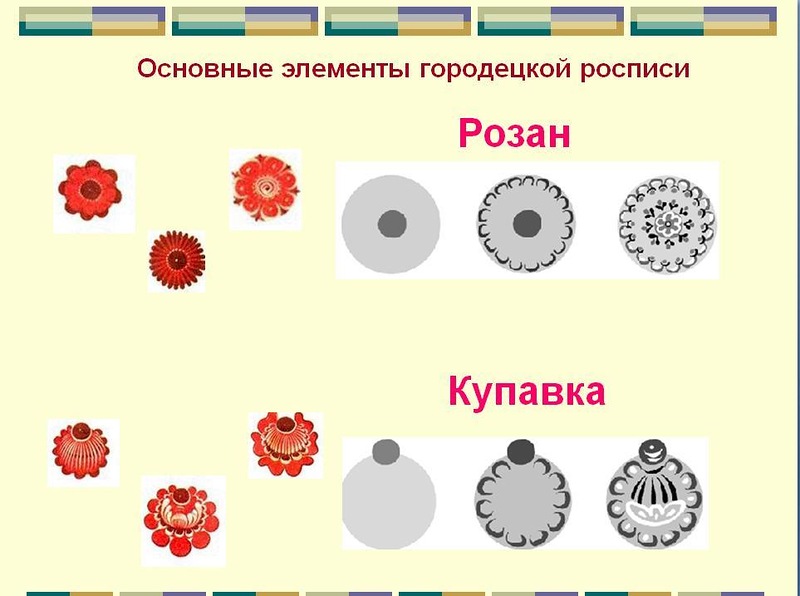 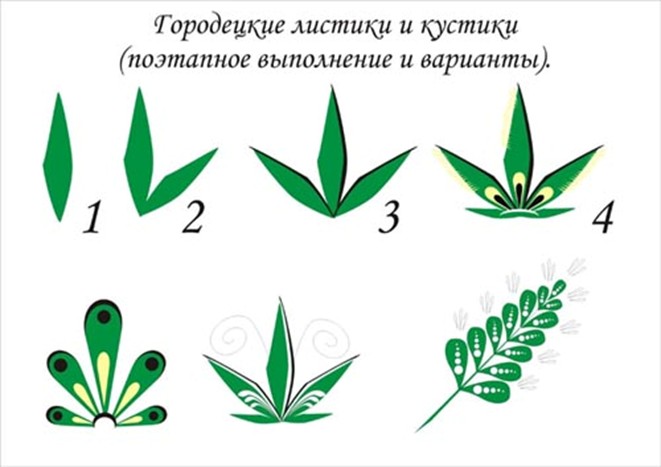 